ПОЗИВ ЗА ПОДНОШЕЊЕ ПОНУДА ЗА НАБАВКУ НА КОЈУ СЕ ЗАКОН НЕ ПРИМЕЊУЈЕ- СЕРВИС ПОСТОЈЕЋИХ КЛИМА-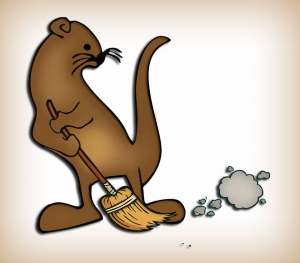 ЈКП „ ВИДРАК“ ВАЉЕВОВојводе Мишића 5014000 ВаљевоДел.бр. 01-9104/1-20Тел: 014/221-556Факс: 014/242-981www.vidrakvaljevo.comКОНКУРСНА ДОКУМЕНТАЦИЈАЗА НАБАВКУСЕРВИСИРАЊЕ ПОСТОЈЕЋИХ КЛИМА    У-20/2020Октобар, 2020.годЈКП „ВИДРАК“ ВАЉЕВОУпућује Позив за достављање понуда За  набавку	Позивамо вас да уколико сте заинтересовани доставите понуду за  набавку у поступку  набавке, У-20/2020 –услуга - сервисирање постојећих клима               Понуда се припрема и подноси у складу са конкурсном документацијом.	Документацију може преузети лице које поседује овлашћење заинтересованог понуђача у нашим просторијама, које се налазе у ул.Војводе Мишића 50 у Ваљеву, сваког радног дана од 08.00-14.00 часова или се доставља понуђачу на лични захтев, путем поште, e-maila.	Заинтересовани понуђачи су обавезни да своје понуде доставе лично или путем поште најкасније до 28.10.2020. год. Благовременим ће се сматрати понуде које стигну до  28.10.2020. год. на адресу  ЈКП  „ВИДРАК“  Ваљево, улица Војводе Мишића 50 до 10:30 часова истог дана.	Јавно отварање понуда обавиће се истог дана када је крајњи рок за пријем понуда, односно 28.10.2020.год у 10:45 мин.Отварању понуда могу да присуствују представници понуђача са овлашћењем, које се предаје комисији непосредно пре јавног отварања понуда.	Одлуку о додели уговора наручилац ће донети у року од 05 дана од дана јавног отварања понуда.	Број  набавке У-20/2020 –услуга- сервисирање постојећих клима  						                     КОМИСИЈА						         __________________________У П У Т С Т В Оза сачињавање понуде по позиву бр. У-20/2020	1.Понуда се подноси на оригиналном обрасцу из конкурсне документације.	Понуда мора бити јасна, читко откуцана или написана неизбрисивим мастилом и свака страна мора бити потписана од стране овлашћеног лица.Понуда се подноси у затвореној коверти, са тачно наведеном адресом понуђача и назнаком НЕ ОТВАРАТИ – понуда за набавку У-20/2020 – назив услуга.	2.Понуда и сва акта морају бити на српском језику. Понуда се доставља тако што понуђач уписује тражене податке у обрасце који су саставни део документације.Комисија за набавке узеће у разматрање само благовремене понуде. Понуда ће се сматрати благовременом ако је наручиоцу достављена до рока назначеног у позиву за достављање. Наручилац ће као неисправне одбити понуде које су благовремено предате али за које се после отварања понуда на основу прегледа и оцене утврди да не испуњавају све захтеве из документације.	Вредновање понуда ће се вршити на основу следећих критеријума : најнижа понуђена цена.У случају да две или више понуда имају исту најнижу понуђену цену, наручилац ће позвати понуђаче чије су понуде са истом најнижом понуђеном ценом и најповољнију понуду изабрати жребом. Поступак избора најповољније понуде путем жреба ће се обавити на следећи начин:1. Наручилац ће упутити позив понуђачима чије су понуде са истом најнижом понуђеном ценом да присуствују поступку жребања;2. Поступак жребања водиће председник Комисије и биће обављен у просторијама наручиоца;3. Комисија ће водити записник о поступку жребања;4. Комисија ће припремити посуду и куглице у којима ће бити папирићи са називима понуђача чије су понуде са истом најнижом понуђеном ценом;5. Жребање ће бити обављено тако што ће председник комисије извршити извлачење једне куглице, извадити папирић из исте и прочитати назив понуђача којем ће Наручилац доделити уговор.ЈКП ‘’ ВИДРАК‘’ ВАЉЕВОБрој:01-9104/1-20У Ваљеву, 21.10.2020.год. ОБРАЗАЦ ПОНУДЕ бр. _____СЕРВИСИРАЊЕ ПОСТОЈЕЋИХ КЛИМАНАПОМЕНА : Не попуњавати у горњој табели са назнаком ’’ по договору ’’, јер се неће разматрати. На крају ове стране ставити потпис овлашћеног лица.                                                                                   Понуђач						______________________________СПЕЦИФИКАЦИЈА  И СТРУКТУРА ЦЕНА ЗА СЕРВИСИРАЊЕ ПОСТОЈЕЋИХ КЛИМА УРЕЂАЈА Унутрашња јединицаЧишћење и прање испаривача унутрашње јединицеЧишћење и прање филтера (по потреби замена дотрајалих)Чишчење турбине, кадице за одвод кондезата и целокупне маске унутрашње јединицеПодмазивање лежаја турбинеСпољашња јединица Чишћење и прање саћа спољне јединицеЗамена похабаних црева за одвод кондезата Замена похабане изолације Допуна фреона и провера притиска у систему                                                                                                      Понуђач:                                                                                                                                                                             ____________________-Назив фирме и седиштеАдреса понуђачаИме и презиме контакт особеТел.,факс, е-маилЖиро- рачунМатични бројРегистарски бројШифра делатностиПорески бројБрој  набавкеУ-20/2020Услови плаћања Услови плаћања (у складу са Законом о роковима измирења новчаних обавеза у комерцијалним трансакцијама)45 данаЦена сервисирања постојећих клима уређаја без ПДВ-аЦена сервисирања постојећих клима уређаја са ПДВ-омР.БРНазив услуге/добараЈед. МереКоличинаЈединична цена без ПДВ-аУкупна цена без ПДВ-аУкупна цена са ПДВ-ом1Сервис постојећих клима уређајаКом45НазивМоделКоличинаMideaMPM1-092MideaMSG-12HRI3MideaKFR35GWA8Galanz35GW/A2EliteAS-09ER(13)6Frozini51GW 184Vivax12CH 35A6ACP09CH25AEFO2FroziniKFR25GW/A12